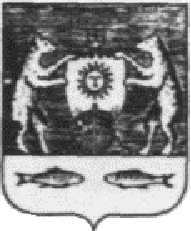 Российская ФедерацияНовгородская область Новгородский районАДМИНИСТРАЦИЯ БОРКОВСКОГО СЕЛЬСКОГО ПОСЕЛЕНИЯР А С П О Р Я Ж Е Н И Еот 25.12.2020  №  57ргд. БоркиОб    организации  рабочего   времени  в Администрации Борковского сельского поселения    и     подведомственном    ей учреждении   в   декабре   2020   годаВ соответствии с Указом Губернатора Новгородской области от 24.12.2020 №276 «Об организации рабочего времени в декабре 2020 года», в целях эффективной организации рабочего времени и рационального использования нерабочих праздничных дней в период Новогодних каникул:Установить, что суббота, 26 декабря 2020 года, является для муниципальных служащих, служащих, работников Администрации Борковского сельского поселения, рабочим днем, четверг 31 декабря 2020 – выходным днем. Установить, что суббота 26 декабря 26 декабря 2020 года, является для работников МАУ «Серговский сельский Дом культуры», рабочим днем, четверг 31 декабря 2020 года – выходным днем. Опубликовать настоящее распоряжение в периодическом печатном издании «Борковский вестник» и разместить на официальном сайте Администрации Борковского сельского поселения в информационно-телекоммуникационной сети «Интернет» по адресу: www.borkiadm.ru.Глава АдминистрацииБорковского сельского поселения                                                С.А. Усова